ПОДВЕДЕНЫ ИТОГИ ОБЛАСТНОГО ФОТОКОНКУРСА «ЗАМЕТНАЯ СЕМЬЯ»В нем приняли участие воспитанники группы «Солнышко» Лаврентьев Максим и Смирнов Иван.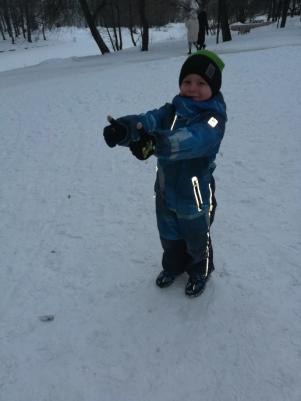 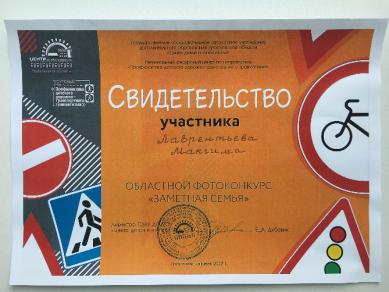 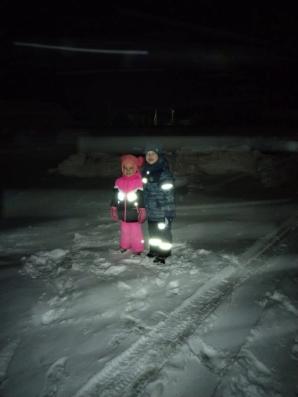 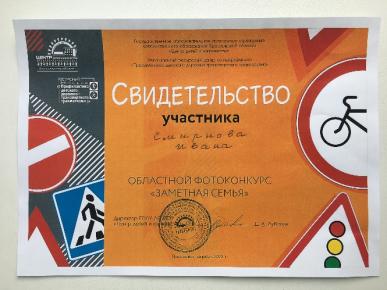 